HISTORYJKA OBRAZKOWA „PRZYGODY BIEDRONKI”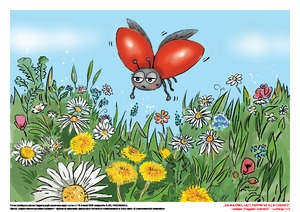 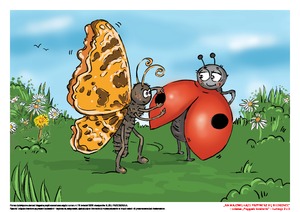 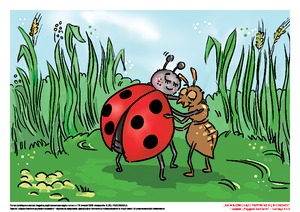 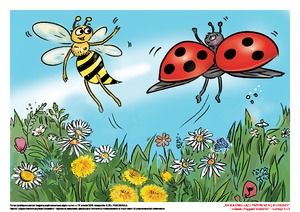 